主催：高島市商工会高島いいモノ・いいコト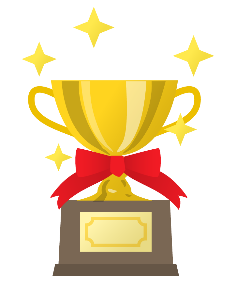 グランプリ募集期間  ９月１日（火）～１０月３０ 日（金）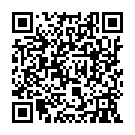 第５回高島いいモノ・いいコトグランプリ　開催要領第５回高島いいモノ・いいコトグランプリ応募エントリー用紙　(FAX)0740-32-3340主　　旨高島市内における新商品・新サービス開発の促進・育成を図り、より広く消費者に受け入れられる商品・サービスとして認知度向上に努めるとともにその成果を評価・ＰＲすることによって、高島市内事業者の活性化と高島市の魅力発信の一助とするとともに、新商品・新サービスの開発促進に寄与します。募集対象高島市内の地域資源や観光資源等を活用した新商品・新サービス例）農林水産加工食品、菓子類、工芸品、料理・飲食メニュー、観光ツアー・体験等サービス【新商品・新サービス】平成３０年４月１日以降に商品化された新商品・新サービス【試作品】今後商品化が予定されている試作品【改良品】すでに商品化された商品・サービスに改良を加えた改良品※昨年度の受賞作品は対象外としますが、応募作品に改良を加えたものは対象です。応募資格①高島市内で事業を営む事業者であり、高島市内に本社・支社・店舗等を有する者②所得税、法人税、事業税、市県民税および社会保険料等について延滞していない事業所③反社会的勢力ではない、または関与していない事業所受　　賞メリット①受賞商品・サービスの認知度向上・ＰＲや販路開拓の支援が受けられます。②「いいモノ・いいコトグランプリ」受賞ロゴマークが使用できます。　　　　　　　③審査結果をプレス発表や商工会報、インターネット等を通じて発表します。　　　　　④表彰式において受賞作品等の発表とＰＲを行います。審査基準高島の魅力を伝える新商品・新サービスとして全国・海外にも発信できるものを選出します。①地域貢献度　②品質・性能　③デザイン性　④新規性・独自性　⑤市場発展性応募方法①所定の応募エントリー用紙１枚につき１品について内容説明と必要事項をご記入のうえ、資料や写真を添えてお申込みください。②応募要項と詳細な応募用紙をお渡ししますので、ご記入のうえ必要書類を添えてご提出下さい。審査日程一次審査　　　１１月中旬二次審査　　　１１月下旬　※サービス部門はプレゼンテーションを行っていただきます。審査結果発表　１１月下旬～１２月上旬表彰式        １月上旬※新型コロナウイルス感染拡大の影響により、予定を変更する場合がございます。注意事項①応募は１事業所につき、最大２点までです。②応募にかかる費用については、応募者負担でお願いします。③応募書類は返却いたしません。④審査経過並びに結果に関するお問合わせや苦情は応じかねます。⑤応募者の個人情報は、本目的以外に利用致しません。⑥応募の時点で上記の内容及び注意事項に同意して頂いたものとみなします。⑦所定の要件に反する事項が生じた場合は、表彰を取り消す場合があります。商品・サービスの名称参考価格円（税込）商品・サービスの名称応募部門応募部門新商品　　・　　新サービス　　　（いずれかに◯印）新商品　　・　　新サービス　　　（いずれかに◯印）新商品　　・　　新サービス　　　（いずれかに◯印）新商品　　・　　新サービス　　　（いずれかに◯印）新商品　　・　　新サービス　　　（いずれかに◯印）事業所名所在地／連絡先(〒      -       ) 高島市(〒      -       ) 高島市(〒      -       ) 高島市(〒      -       ) 高島市(〒      -       ) 高島市(〒      -       ) 高島市(〒      -       ) 高島市所在地／連絡先TELFAX担当者名氏名役職担当者名E-mail商品・サービスのＰＲポイント商品・サービスのＰＲポイント商品・サービスのＰＲポイント商品・サービスのＰＲポイント商品・サービスのＰＲポイント商品・サービスのＰＲポイント商品・サービスのＰＲポイント商品・サービスのＰＲポイント